apstiprinĀts
 Daugavpils Bērnu un jaunatnes sporta skolas direktors_________________I. UtinānsDaugavpilī, 2017.gada 18.septembrī.DBJSS2017/82UZAICINĀJUMS piedalīties aptaujā par līguma piešķiršanas tiesībām Daugavpils BJSS “Daugavpils kauss-2017” volejbolā apbalvojumu izgatavošanaPasūtītājs: 2. Iepirkuma priekšmets: Daugavpils BJSS “Daugavpils kauss-2017” volejbolā apbalvojumu izgatavošana3. Paredzamā līgumcena: līdz EUR 315.00 bez PVN4. Līguma izpildes termiņš: 2017.gada 21.septembris.5. Nosacījumi pretendenta dalībai aptaujā5.1. Pretendent ir reģistrēts Latvijas Republikas Uzņēmumu reģistrā vai līdzvērtīgā reģistrā ārvalstīs;5.2. Pretendentam ir pieredze tehniskajā specifikācijā minētā pakalpojuma sniegšanā;5.3. Precīzs pakalpojuma apraksts ir noteiks  tehniskajā specifikācijā (pielikums Nr.1). 6.Pretendentu iesniedzamie dokumenti dalībai aptaujā6.1. Pretendents sastādīts finanšu/tehniskais piedāvājums (2.pielikums)7.Piedāvājuma izvēles kritērijs: piedāvājums, kas pilnībā atbilst prasībām;8.Piedāvājums iesniedzams: līdz 2017.gada 19.septembrim plkst.15:009.Piedāvājums var iesniegt:9.1.personīgi, vai pa pastu pēc adreses Kandavas ielā 17a, Daugavpilī (3.stāvs, kab.305)9.2.elektroniski (e-pasts: daugavpilsbjss@inbox.lv)10.Paziņojums par rezultātiem: tiks ievietota Daugavpils pilsētas domei tīmekļa vietnē www.daugavpils.lv , sadaļā “Pašvaldības iepirkumi, konkursi”Pielikumā:Tehniskā specifikācija;Finanšu-tehniskā piedāvājuma forma.   1.pielikumsTehniskā specifikācijaVeicamā darba uzdevumi: : apbalvojumu izgatavošana un piegāde;Pasūtījuma izpildināšana: 2017.gada 1.oktobrisNorises vieta: Kandavas 17a, DaugavpilsTehnisko specifikāciju sagatavojaDaugavpils Bērnu un jaunatnes sporta skolas metodiķe                                                       J. Dedele2.Pielikums2017.gada  ____.____________	FINANŠU - TEHNISKAIS PIEDĀVĀJUMSPiedāvājam izgatavot apbalvojumus par šādu cenu:3. Mēs apliecinām, kā:Līguma izpildes termiņš līdz 2017 gada 21.septembrim;Nekādā veidā neesam ieinteresēti nevienā citā piedāvājumā, kas iesniegts šajā iepirkumā;Nav tādu apstākļu, kuri liegtu mums piedalīties iepirkumā un izpildīt tehniskās specifikācijās norādītās prasības;Pasūtītās preces piegādāsim uz sava rēķina.Paraksta pretendenta vadītājs vai vadītāja pilnvarota persona:Pasūtītāja nosaukumsDaugavpils Bērnu un jaunatnes sporta skolaAdreseKandavas iela 17a, Daugavpils, LV-5401Reģ.Nr.90009242212Kontaktpersona Trenere E.Ļaksa, tāl.26706018e-pasts:daugavpilsbjss@inbox.lvN.p.k.Pakalpojuma nosaukumsAprakstsMērvienība1.Medaļa d70mm zelta, sudraba un bronzas krāsā ar vietu emblēmai, komplektā ar Latvijas karoga  krāsas lenti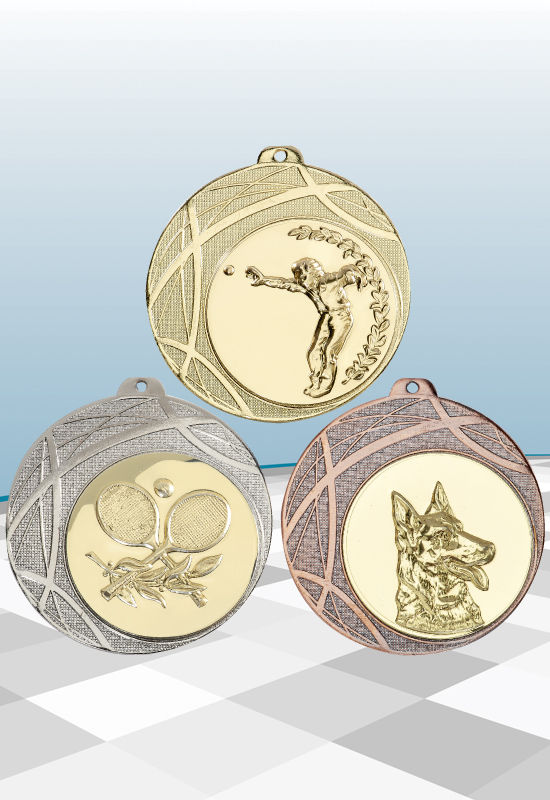 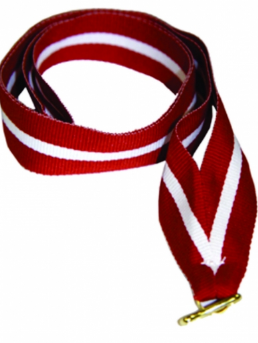 Medaļa metāla 70mm diametrā, biezums 3mm zelta, sudraba un bronzas krāsā ar vietu emblēmai d50mm, ar volejbola tematikas sublimācijas centriņu un Latvijas karoga krāsas  lenti 22mm. Reversā krāsaina PVC materiāla uzlīme ar personalizāciju, saskaņā pasūtītāja tekstu un logo,  t.sk. dizains un maketēšana84 gab.2.Kauss metāla zelta  krāsā 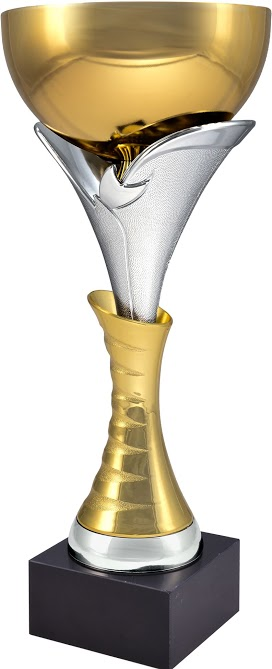 Kauss metāla, zelta krāsā ar sudraba krāsas elementiem, augstums 36cm, 33cm, 30,5cm, ar krāsainu sublimācijas plāksni uz melnas plastikāta pamatnes 65x20mm saskaņā ar pasūtītāja pievienoto tekstu un logo,  t.sk. dizains un maketēšana6 gab.3.Pildspalva metāla ar gravējumu komplektā ar dāvanu kastīti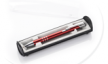 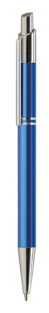 Metāla pildspalva 144x10mm zilā un krāsā ar gravējumu 50x6mm, zila tinte, komplektā ar plastikāta dāvanu kastīti30 gab.4.Figūra zelta krāsā ar volejbola tematikas emblēmu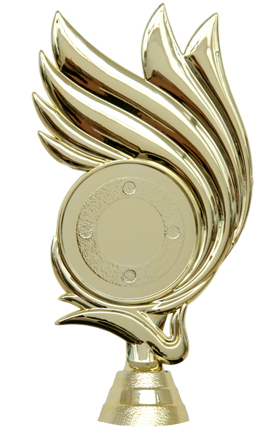 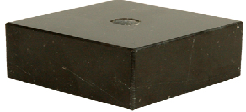 Plastikāta figūra zelta krāsā, augstums 19cm, ar vietu volejbola tematikas metāla emblēmai d50mmun krāsainu sublimācijas plāksni uz baltas marmora pamatnes 65x30mm saskaņā ar pasūtītāja pievienoto tekstu un logo,  t.sk. dizains un maketēšana15 gab.5.Diploms A4 formāts ar Eirosavienības valstu karogiem un drukuPapīra diploms A4 formāts, 350 gr./kv.m zilā krāsā ar Eirosavienības valstu karogiem un druku,  saskaņā ar pasūtītāja pievienoto tekstu un logo,  t.sk. dizains un maketēšana15 gab.6. Foto rāmis A4 formātsKoka foto rāmis baltā krāsā  Foto rāmis 21*30 ar klipšiem reversā.	15 gab.Kam:Daugavpils Bērnu un jaunatnes sporta skolai, Kandavas iela 17a, Daugavpils, LV-5401Pretendents,Reģ.nr.Adrese:Kontaktpersona, tās tālrunis, fakss un e-pasts:Datums:Pretendenta Bankas rekvizīti:N.p.k.PozīcijaAprakstsMērvienībaCena bez PVN1Medaļa d70mm zelta, sudraba un bronzas krāsā ar vietu emblēmai, komplektā ar Latvijas karoga  krāsas lentiMedaļa metāla 70mm diametrā, biezums 3mm zelta, sudraba un bronzas krāsā ar vietu emblēmai d50mm, ar volejbola tematikas sublimācijas centriņu un Latvijas karoga krāsas  lenti 22mm. Reversā krāsaina PVC materiāla uzlīme ar personalizāciju, saskaņā pasūtītāja tekstu un logo,  t.sk. dizains un maketēšana84 gab.2.Kauss metāla zelta  krāsā Kauss metāla, zelta krāsā ar sudraba krāsas elementiem, augstums 36cm, 33cm, 30,5cm, ar krāsainu sublimācijas plāksni uz melnas plastikāta pamatnes 65x20mm saskaņā ar pasūtītāja pievienoto tekstu un logo,  t.sk. dizains un maketēšana6 gab.3.Pildspalva metāla ar gravējumu komplektā ar dāvanu kastītiMetāla pildspalva 144x10mm zilā un krāsā ar gravējumu 50x6mm, zila tinte, komplektā ar plastikāta dāvanu kastīti30 gab.4.Figūra zelta krāsā ar volejbola tematikas emblēmuPlastikāta figūra zelta krāsā, augstums 19cm, ar vietu volejbola tematikas metāla emblēmai d50mmun krāsainu sublimācijas plāksni uz baltas marmora pamatnes 65x30mm saskaņā ar pasūtītāja pievienoto tekstu un logo,  t.sk. dizains un maketēšana15 gab.5.Diploms A4 formāts ar Eirosavienības valstu karogiem un drukuPapīra diploms A4 formāts, 350 gr./kv.m zilā krāsā ar Eirosavienības valstu karogiem un druku,  saskaņā ar pasūtītāja pievienoto tekstu un logo,  t.sk. dizains un maketēšana15 gab.6. Foto rāmis A4 formātsKoka foto rāmis baltā krāsā  Foto rāmis 21*30 ar klipšiem reversā.	15 gab.KopāVārds, uzvārds, amatsParaksts Datums